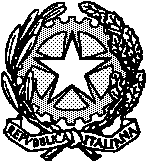 TRIBUNALE DI LECCECORTE DI ASSISE      1) UDIENZA DEL 05/07/2022- ORE 09,30    PRESSO    AULA 6           PROC. N.   06/19 RG ASS-   ARTT.81 -110- 600 co 1e 2 cp